Готовьтесь к холодам своевременно!❗️6-й Иволгинский отряд ГПС РБ рекомендует жителям Иволгинского района соблюдать правила безопасности.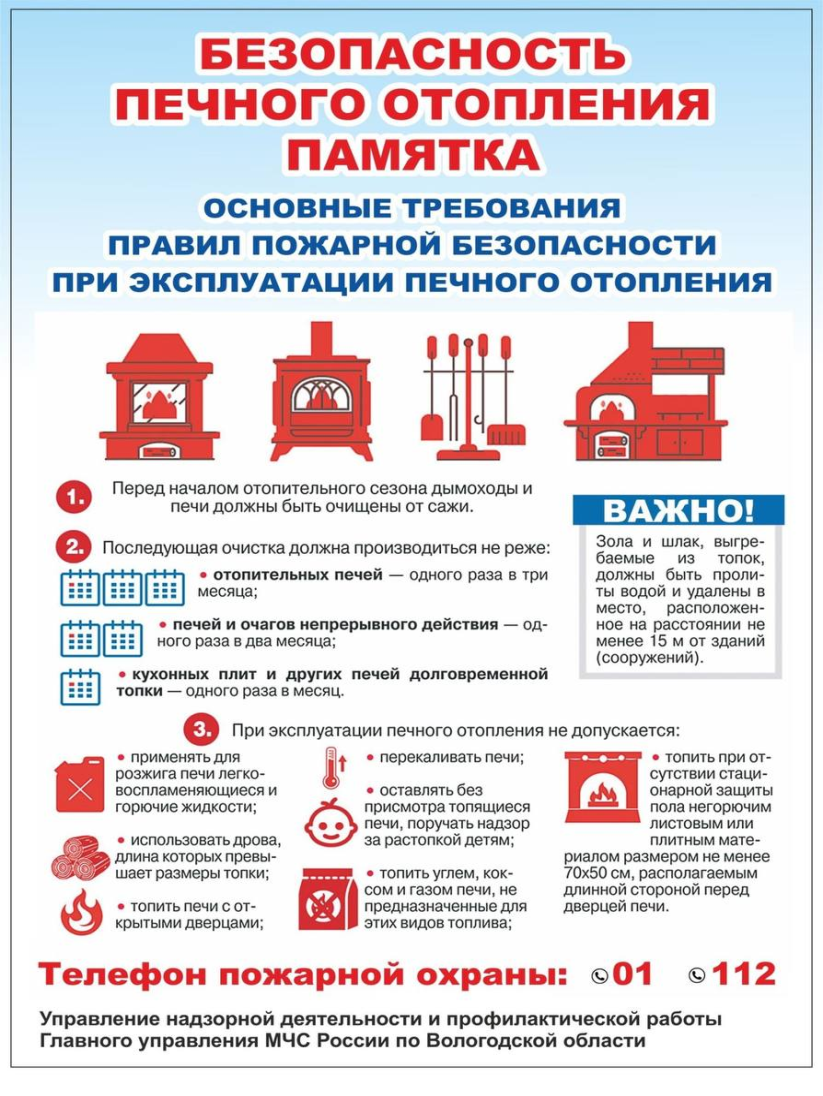 🥶С понижением температуры необходимо уделять повышенное внимание отопительным и электрическим приборам. При скачках напряжения в электрической сети немедленно обесточьте все электробытовые приборы.🌪Возьмите под особый контроль детей, не оставляйте без внимания пожилых людей и людей с ограниченными возможностями здоровья.❄️В случае опасности  звоните на телефон 📱📱📱 - «101» или "112"С уважением,Инструктор противопожарной профилактики 6-го Иволгинского ОГПС РБ, ОНДПР по Иволгинскому району